ConviteSadi Inácio Bonamigo, Prefeito Municipal de Descanso, Estado de Santa Catarina e a Equipe de Planejamento e Orçamento, convidam a participar da Audiência Pública com o objetivo de debater a proposição do Projeto da Lei de Diretrizes Orçamentárias – LDO para o Exercício de 2022, que será realizada no dia 09 de setembro de 2021, às 13h30m, no Salão Nobre Ângelo Bedin, nas dependências da Câmara Municipal de Vereadores de Descanso SC, sito a Rua José Bonifácio, nº 455, centro.Sua presença é de fundamental importância.Descanso SC, 02 de setembro de 2021.Sadi Inácio BonamigoPrefeito Municipal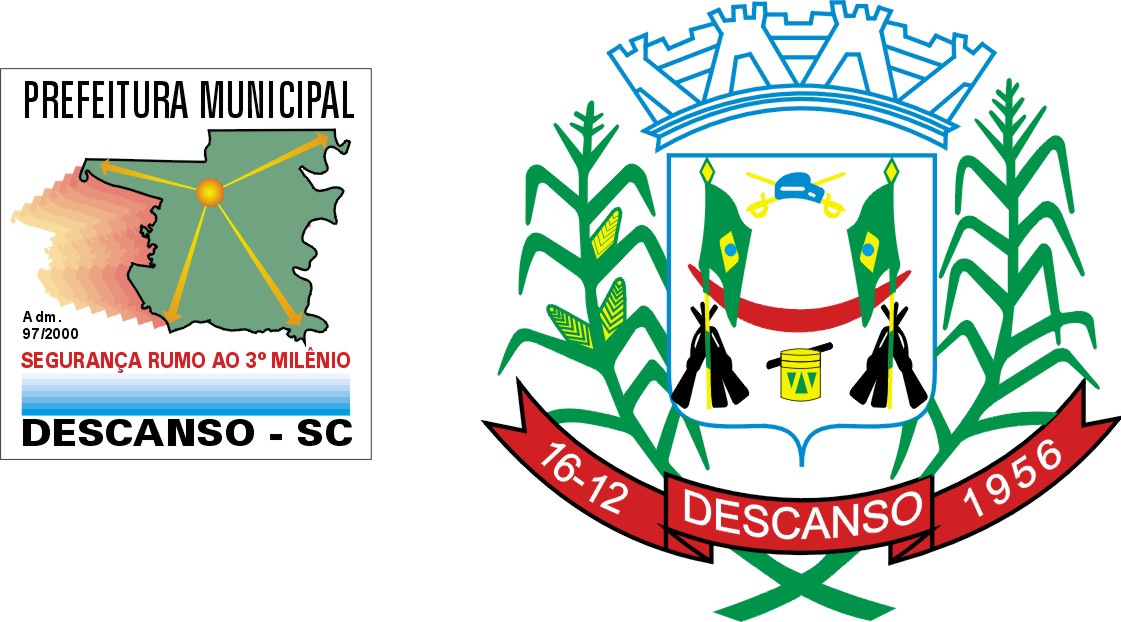 Estado de Santa CatarinaMunicípio de Descanso